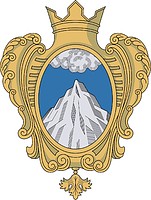 Совет Депутатов муниципального образования  Копорское сельское поселение Ломоносовского   района Ленинградской областитретий созывРЕШЕНИЕ26  мая 2021 года                                                                                                    № 23          О внесении изменений  в решение совета депутатов от 24.10.2017 года № 27 «Об утверждении Положения «О порядке назначения и  выплаты  пенсии  за выслугу лет муниципальным служащим, замещавшим должности муниципальной службы в органах местного самоуправления муниципального образования Копорское сельское поселение Ломоносовского муниципального района Ленинградской области»»      В соответствии с   Трудовым кодексом Российской Федерации Совет депутатов муниципального образования Копорское сельское поселение Ломоносовского района Ленинградской областиРЕШИЛ:      	1.Внести следующие изменения в решение Совета депутатов МО Копорское сельское поселение от 24 октября 2017 года №27 «Об утверждении  Положения «О порядке назначения и выплаты  пенсии за выслугу лет муниципальным служащим, замещавшим должности муниципальной службы в органах местного самоуправления Копорское сельское поселение Ломоносовского района Ленинградской области»» (далее -Положение):- подпункт 1 пункт 2 статьи 7 Положения изложить в следующей редакции:«документы, подтверждающие периоды работы, иной деятельности, иные (нестраховые) периоды».- пункт 3 статьи 7 Положения в следующей редакции:«документы, подтверждающие периоды работы, иной деятельности, иные (нестраховые) периоды».	2.Приложение №2 указанного решения изложить в редакции, согласно Приложению № 2 к данному решению.	3.Настоящее решение подлежит размещению на официальном сайте муниципального образования Копорское сельское поселение Ломоносовского  района Ленинградской области.	4. Настоящее решение вступает в силу со дня его  официального опубликования (обнародования).Глава муниципального образованияКопорское сельское поселение                                                                    А.В. Дикий    Приложение № 2к Положению, утвержденномурешением  Совета депутатов МО  Копорское сельское поселение от «25»мая 2021 г. №23 Главе администрации муниципального образования Копорское сельское поселениеЛомоносовского  района Ленинградской области____________________________________________________                                                                                    (фамилия, имя, отчество)от ____________________________________________________                                                                                                    (фамилия, имя, отчество)                                                 родившегося (родившейся)     ____________________________________________________                                                                                                   (число, месяц, год)                                               работавшего (работавшей)                                                _________________________________________________________                                                          (указать последнюю должность муниципальной службы, дату увольнения)                                            Домашний адрес: __________________________________________                                            Телефон: __________________________________________________ЗАЯВЛЕНИЕ           Прошу назначить мне пенсию за выслугу лет (по инвалидности) к страховой пенсии, как  муниципальному  служащему,  замещавшему  должности муниципальной службы в органах местного самоуправления муниципального образования  Копорское сельское поселение Ломоносовского  района Ленинградской области.  В соответствии с Решением Совета депутатов муниципального образования  Копорское сельское поселение Ломоносовского  района Ленинградской области от «____» _________ 20__ г. № _____   «Об утверждении Положения о порядке назначения и выплаты пенсии за выслугу лет муниципальным служащим, замещавшим  должности муниципальной службы в органах местного самоуправления муниципального образования  Копорское сельское поселение Ломоносовского   района Ленинградской области»,  исходя из моего среднемесячного заработка, на дату увольнения «___» ______ 20__ г. или достижения возраста, дающего право на страховую пенсию (по инвалидности).            Страховую пенсию по старости (инвалидности) получаю в ______________________________________________________________________________________________________________________________________________________________(наименование органа социальной защиты или управления пенсионного фонда)его почтовый адрес: ______________________________________________________________Пенсионное удостоверение  №  _____________________________________________________             Сообщаю, что другой пенсии за выслугу лет или доплаты к страховой пенсии, ежемесячного пожизненного содержания или дополнительного пожизненного материального обеспечения не получаю. О замещении государственной или муниципальной должности вновь, переходе на другой вид пенсии, назначении доплат из других источников, изменении размера страховой пенсии, изменении места жительства обязуюсь в 5-дневный срок сообщить органу, выплачивающему пенсию за выслугу лет.В случае переплаты назначенной мне пенсии за выслугу лет обязуюсь внести излишне выплаченную сумму на счет _____________________________________________________________________________(указать  орган)(Оборотная сторона)    К заявлению прилагаю следующие документы:    1) документы, подтверждающие периоды работы, иной деятельности, иные (нестраховые) периоды;    2) справку бухгалтерии (установленной формы) о размере  среднемесячного заработка по замещаемой должности государственной (гражданской) службы  (по запросу комиссии);    3) копию пенсионного удостоверения, заверенную специалистом, ответственным за кадровое делопроизводство;    4) справку органа, назначившего  страховую  пенсию,  о  виде  получаемой пенсии и дате ее назначения с указанием федерального  закона,  по  которому она назначена, а также сведений о  наличии  или  отсутствии  дополнительных выплат, установленных иными нормативными актами;    5) копию военного  билета  (справку  военного  комиссариата,  воинского подразделения, архивных учреждений, послужные списки);    6) справку о периодах муниципальной  службы (работы) и  иных  периодах замещения должностей, включаемых  (засчитываемых)  в  стаж  государственной службы Ленинградской  области  и(или)  государственной  гражданской  службы Ленинградской области, дающих право на пенсию за выслугу  лет  (по  запросу комиссии);     7) заявление о перечислении денежных средств, в Сберегательный банк с указанием номера счета;    8)   иные   документы    соответствующих    государственных    органов, установленные законодательством Российской Федерации,  подтверждающие  стаж государственной (гражданской) службы.   "___" ___________ 20__ года              _______________________________                                                  (подпись заявителя)